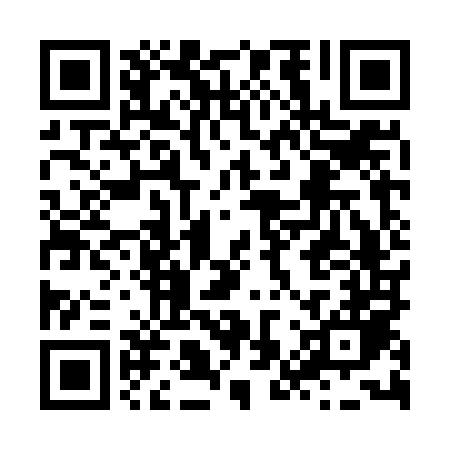 Prayer times for Yeoncheon County, South KoreaWed 1 May 2024 - Fri 31 May 2024High Latitude Method: NonePrayer Calculation Method: Muslim World LeagueAsar Calculation Method: ShafiPrayer times provided by https://www.salahtimes.comDateDayFajrSunriseDhuhrAsrMaghribIsha1Wed3:565:3512:294:177:238:562Thu3:545:3412:294:177:248:573Fri3:535:3312:294:177:258:594Sat3:515:3212:294:177:269:005Sun3:505:3112:284:187:269:016Mon3:485:3012:284:187:279:037Tue3:475:2912:284:187:289:048Wed3:455:2812:284:187:299:059Thu3:445:2712:284:187:309:0710Fri3:435:2612:284:197:319:0811Sat3:415:2512:284:197:329:0912Sun3:405:2412:284:197:339:1013Mon3:385:2312:284:197:349:1214Tue3:375:2212:284:197:359:1315Wed3:365:2112:284:207:359:1416Thu3:345:2012:284:207:369:1617Fri3:335:2012:284:207:379:1718Sat3:325:1912:284:207:389:1819Sun3:315:1812:284:207:399:1920Mon3:305:1712:284:217:409:2121Tue3:285:1712:284:217:419:2222Wed3:275:1612:284:217:419:2323Thu3:265:1512:294:217:429:2424Fri3:255:1512:294:227:439:2525Sat3:245:1412:294:227:449:2626Sun3:235:1312:294:227:459:2827Mon3:225:1312:294:227:459:2928Tue3:215:1212:294:227:469:3029Wed3:215:1212:294:237:479:3130Thu3:205:1112:294:237:479:3231Fri3:195:1112:294:237:489:33